от 22.09.2016 г.                  	                  № 288 О внесении изменений в административный регламент по предоставлению муниципальной услуги «Предоставление информации о текущей успеваемости учащегося, ведение электронного дневника и электронного журнала успеваемости», утвержденный постановлением Администрации Юрлинского муниципального района от 28.11.2014 № 815.В соответствии с Федеральным Законом Российской Федерации от 1 декабря 2014 № 419-ФЗ «О внесении изменений в отдельные законодательные акты Российской Федерации по вопросам социальной защиты инвалидов в связи с ратификацией конвенции о правах инвалидов», Администрация Юрлинского муниципального районаПОСТАНОВЛЯЕТ:Внести в административный регламент по предоставлению муниципальной услуги «Предоставление информации о текущей успеваемости учащегося, ведение электронного дневника и электронного журнала успеваемости», утвержденный постановлением Администрации Юрлинского муниципального района от 28.11.2014 № 815 следующие изменения:1.1. пункт 2.5.1. изложить в новой редакции:«2.5.1. Предоставление муниципальной услуги осуществляется в соответствии с:Конвенцией о правах ребенка (одобрена Генеральной Ассамблеей ООН 20.11.1989) (вступила в силу для СССР 15.09.1990);Конституцией Российской Федерации, (принятой всенародным голосованием 12 декабря 1993 г.);Федеральным законом от 24 июля 1998 г. № 124-ФЗ «Об основных гарантиях прав ребенка в Российской Федерации»;Федеральным законом от 6 октября 2003 г. № 131-ФЗ «Об общих принципах организации местного самоуправления в Российской Федерации»;Федеральным законом от 27 июля 2006 г. № 149-ФЗ «Об информации, информационных технологиях и о защите информации»;Федеральным законом от 27 июля 2010 г. № 210-ФЗ «Об организации предоставления государственных и муниципальных услуг»;Федеральным законом от 02 мая 2006 г. № 59-ФЗ «О порядке рассмотрения обращений граждан Российской Федерации»;Федеральным законом от 27 июля 2006 г. № 152-ФЗ «О персональных данных»;Федеральным законом от 29 декабря 2012 г. № 273-ФЗ «Об образовании в Российской Федерации»;Федеральным Законом Российской Федерации от 1 декабря 2014 № 419-ФЗ «О внесении изменений в отдельные законодательные акты Российской Федерации  по вопросам социальной защиты инвалидов в связи с ратификацией конвенции о правах инвалидов»;Распоряжением Правительства Российской Федерации от 17 декабря 2009 г. № 1993-р «Об утверждении сводного перечня первоочередных государственных и муниципальных услуг, предоставляемых в электронном виде»;Законом Пермского края от 12 марта 2014 г. № 308–ПК «Об образовании в Пермском крае»;Постановлением Администрации Юрлинского муниципального района от  10.10.2011 г. № 551 «О порядке разработки и утверждения административных регламентов предоставления муниципальных услуг в Юрлинском муниципальном районе»1.2. дополнить пунктом 2.14.4. следующего содержания:«2.14.4. При предоставлении муниципальной услуги также соблюдаются требования, установленные Федеральным законом от 24 ноября 1995 г. № 181-ФЗ «О социальной защите инвалидов в Российской Федерации».2. Настоящее постановление вступает в силу с момента  опубликования в информационном бюллетене «Вестник Юрлы» и подлежит размещению на официальном сайте Администрации Юрлинского муниципального района в информационно-телекоммуникационной сети «Интернет».3. Контроль за исполнением настоящего постановления возложить на заместителя главы Администрации  Юрлинского муниципального района Мелехину Н.А.Глава района- глава Администрации района                                                        Т.М. Моисеева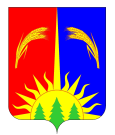 АДМИНИСТРАЦИЯ ЮРЛИНСКОГОМУНИЦИПАЛЬНОГО РАЙОНА                                              ПОСТАНОВЛЕНИЕ